             DEMANDE POUR UN AMENAGEMENT DES CONDITIONS DE TRAVAIL                                        ET/OU UN ALLEGEMENT DE SERVICE		Formulaire à destination des enseignants du 1er degré                  Première demande                                                            Renouvellement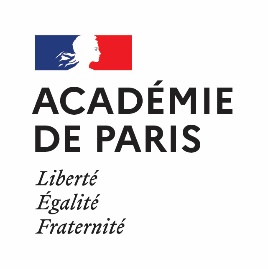                  Public	                             Privé sous contratNom et prénom du demandeur : _________________________________________Demande d’aménagement de poste   pour l’année scolaire : 202……/202….Je sollicite auprès de la Direction des ressources humaines du rectorat de Paris une demande d’aménagement de mes conditions de travail par :Une salle fixe  Un accompagnant vie professionnelle (AVP) : Veuillez indiquer les tâches nécessitant l’intervention de cet accompagnant pour compenser votre handicap :Une aide matérielle : veuillez préciser le matériel visant à compenser le handicap dans votre activité professionnelle dont vous auriez besoin :Demande d’allègement de serviceJe sollicite auprès de la Direction des ressources humaines du rectorat de Paris une demande d’allègement de service – J’ai pris connaissance des conditions d’attribution.Nombre de demi-journée d’allègement demandée par semaine : ……………………………………………………Préciser le(s) jours demandés en rapport avec votre parcours de soins : ………………………………………….Avez-vous bénéficié d’un allègement pour l’année scolaire précédente ? si oui, précisez ce qui a été accordé : ………………………………………………………………………………………………………………….Avez-vous effectué une demande pour autre dispositif pour l’année de référence :       Temps partiel de droit                                           Temps partiel thérapeutique        Temps partiel sur autorisation                              Congé longue maladie fractionnéA-t-il été accordé ?            oui                              non                     ma demande est en cours de traitementAvis du supérieur hiérarchique – Information complémentaire à mettre à la connaissance de la Direction des ressources humaines :Fait à :                                                                                        Le :Signature du demandeur :			Nom et signature du supérieur hiérarchique :Cachet de l’IEN de circonscription (obligatoire) :Vous êtes :        Enseignant(e) dans le premier degré         Affecté(e) en tant que remplaçantNom d’usage :Prénom :Date de naissance :Adresse postale complète personnelle (rue, CP, ville) :Téléphone :E-mail académique :Fonctions occupées :Coordonnées complète de votre circonscription de rattachement :Adresse e-mail de la circonscription :Coordonnées complètes de votre école actuelle :Coordonnées complète de votre circonscription de rattachement :Adresse e-mail de la circonscription :Avez-vous une reconnaissance de handicap ? : RQTH □         Invalidité □            Autre □ (précisez)……………………………………………………………….         Dates de validité de cette reconnaissance : du ………………………………. au …………………………………□ Dépôt en cours       -    Date de l’accusé réception de la demande par la MDPH: ……………………□ non je n’en suis pas titulaire – Je ne l’ai pas demandéeAvez-vous une reconnaissance de handicap ? : RQTH □         Invalidité □            Autre □ (précisez)……………………………………………………………….         Dates de validité de cette reconnaissance : du ………………………………. au …………………………………□ Dépôt en cours       -    Date de l’accusé réception de la demande par la MDPH: ……………………□ non je n’en suis pas titulaire – Je ne l’ai pas demandée